INVITATION Journée EAUX-VIVES CDCK16 le mercredi 1 mai 2024 
Départ : RDV mercredi 1er mai au club d’Angoulême – Iles de Bourgines à 7h30.Prévoir Pique-Nique du Midi !!!Retour : Retour au club d’Angoulême le mercredi vers 18h, 19h.Objets du stage :Liste des stagiaires : Rappel : (Les listes U12 ET U15 sont non exhaustive, modifiable et actualisable à chaque vacance en fonction des appréciations du référent et des cadres sportifs des clubs. Certaines actions resteront ouvertes sur proposition des cadres.)Pour rappel les listes sont disponibles sur le tableau de la stratégie sportive : https://canoecharente.fr/wp-content/uploads/2024/03/Strategie-Sportive-1er-Semestre-2024.pdfR1 Action :  DOMTI Hicham - hic.d86@gmail.com - 06 41 19 07 30Cadres :  SPONEM Kevin – ctfdcdck16@gmail.com – 0687516912Cadre complémentaire !!!Camion :  CDCK16 x2 + Minibus club !!!Prix : Gratuit le CDCK prendra en charge le déplacement des minibus et la location du bassin.Matériel :-	Bateau en bon état et aux normes (poids, taille…), affaire de sport.-	Affaire de kayak chaude et en double, affaires de pluies, matériels de kayak aux normes (40L de gonfles obligatoire pour TOUS !!!). -            Poncho pour se changer OBLIGATOIRE -	Vêtements chauds, plusieurs rechanges... -	Tenues de randonnées, de sport CO, outils pour récupérer des dossiers vidéo.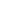 Inscriptions (A centraliser et à envoyer par le club uniquement)Coupon-réponse à envoyer par mail : SPONEM Kevin – ctfdcdck16@gmail.com  et DOMTI Hicham hic.d86@gmail.com 
La liste des inscriptions sera clôturée le 12 avril 2024 à minuitAucune inscription ne sera prise après cette date.Club :____________________________________________________Remplir la fiche de liaison sanitaire ci-après et l’autorisation parentale pour les mineurs ! Une par stagiaire.ATTENTION :Pensez à afficher l’invitation suffisamment tôt pour que les jeunes et les parents soient au courant du stage à l’avance- La liste des inscriptions sera clôturée le 12 avril à minuit, aucune inscription ne sera prise après cette date. Afin de confirmer la réservation de l’hébergement, la restauration…- Un mail peut suffire à : SPONEM Kevin – ctfdcdck16@gmail.com et DOMTI Hicham hic.d86@gmail.com- Les fiches de liaison sanitaire doivent absolument être fournies au plus tard le jour du départ sinon aucun départ ne sera possible !!! - Elles peuvent être envoyées par mail avant ou donner au début du stage.AUTORISATION PARENTALE (pour les mineurs uniquement)Je soussigné Mme, M ....................................................................................................................................Tuteur légal de ...............................................................................................................................................L’autorise à participer au stage organisé par le CDCK16 à Tours qui se déroulera du 1 mai 2024.Contacts téléphoniques (domicile, travail, portable) : .....................................................................................J’autorise le responsable du stage à prendre toute décision concernant une éventuelle intervention chirurgicale.N° de sécurité sociale : ………………………………………        Signature du tuteur légale (parents)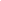 Fait à ................................................., le ........................... 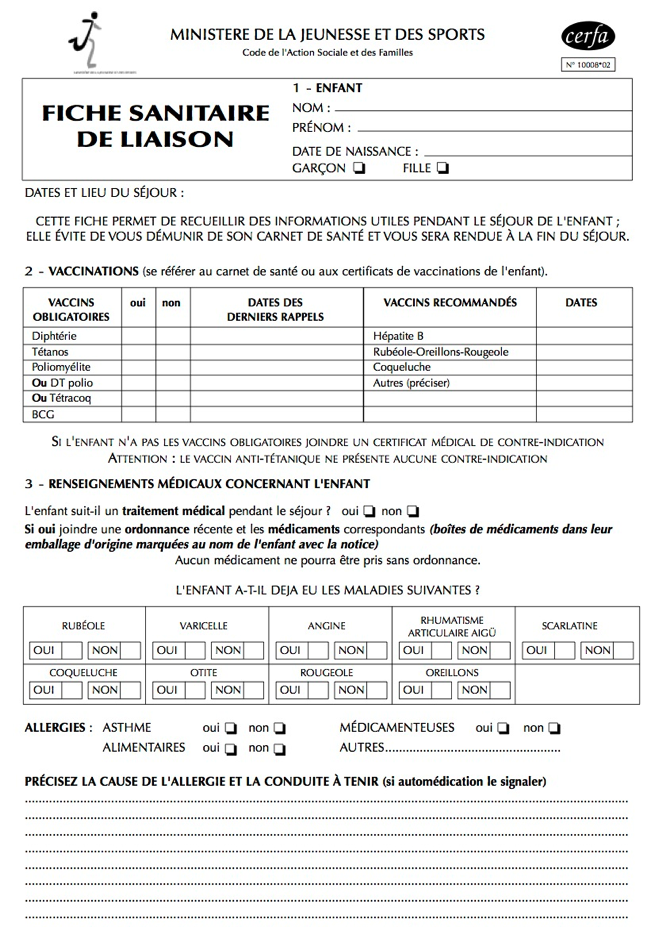 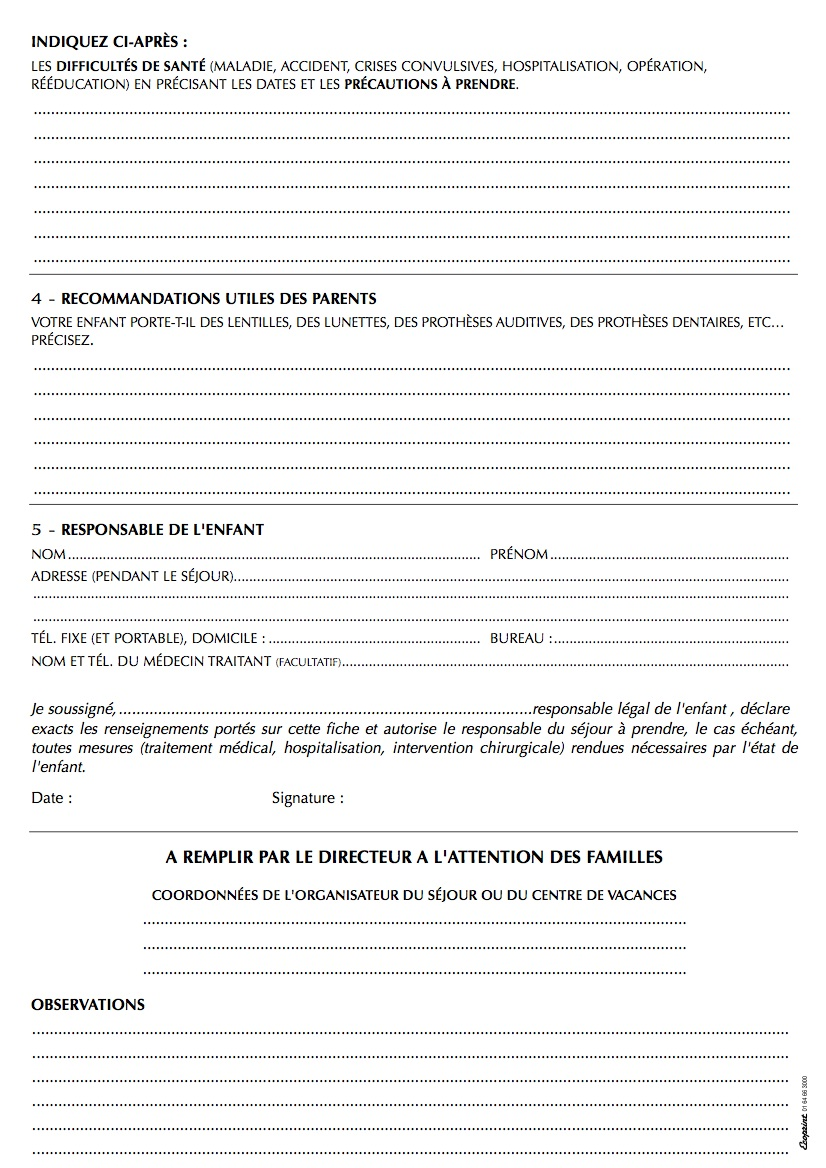 Public concernéU15 liste 1 et 2 + liste U12 + jeune pagaie verteObjectifs du stageEffectif jeune U12/U15 principalement :Apprentissage et perfectionnement du Slalom Développement des qualités techniques et de l’aisance en eau vivesNavigation sur bassin de slalom travail des fondamentaux Nom, PrénomN° LicenceSexe (H/F)Date de naissanceNiveau de pagaie couleurCatégorie